ANEXO XXV.- FORMATO DE EVALUACIÓN DE LAS ACTIVIDADES POR ELPRESTADOR DE SERVICIO SOCIALNombre del Prestador de Servicio Social:   	    Nombre del Programa: 		    Periodo de Realización: _________________________________________________   Indique a que bimestre corresponde:             Bimestre                                                                          FinalMarcar con una "x" una sola casilla por preguntaINSTRUCTIVO DE LLENADO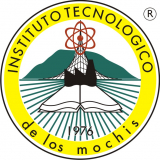 Evaluación para prestadores de Servicio SocialResponsable: Departamento de Gestión Tecnológica y Vinculación Responsable: Departamento de Gestión Tecnológica y Vinculación Evaluación para prestadores de Servicio SocialCódigo:Página: 1 de 2Evaluación para prestadores de Servicio SocialRevisión: Revisión: Evaluación para prestadores de Servicio SocialReferencia:Emisión: Formato de Evaluación para prestadores de Servicio SocialResponsable: Departamento de Gestión Tecnológica y Vinculación Responsable: Departamento de Gestión Tecnológica y Vinculación Formato de Evaluación para prestadores de Servicio SocialCódigoPágina: 2 de 2Formato de Evaluación para prestadores de Servicio SocialRevisión: Revisión: Formato de Evaluación para prestadores de Servicio SocialReferencia Emisión: 1Anotar el nombre del prestador de servicio social2Anotar el nombre del programa a realizar3Anotar el número de reporte que corresponde a este período4Anotar el período correspondiente a este reporte5Anotar con una “x” el nivel de desempeño a evaluar por el prestador deservicio social.6Anotar el número de horas correspondientes al período a evaluar7Anotar el número de horas acumuladas en este reporte.8Anotar alguna observación en caso de existir9Anotar la firma del prestador de servicio social10Anotar nombre, puesto y firma del responsable directo del Programa en laempresa.11Anotar la autorización y/o Vo. Bo. de la persona responsable en la oficina deservicio social